DIVISION BY 2KS1 – 2001 Paper1.192.14KS1 – 2002 Paper3.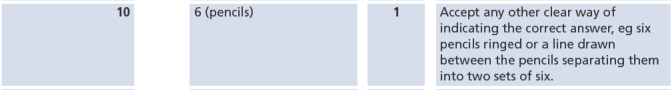 KS1 – 2009 Paper 14.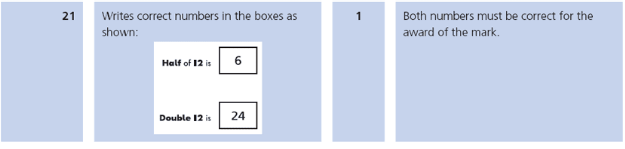 KS1 – 2016 Paper - Arithmetic5.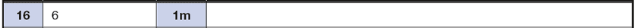 KS1 – 2016 Paper - Arithmetic (Second)6.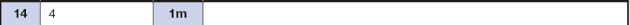 KS1 – 2017 Paper – Arithmetic7.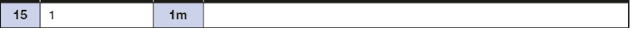 KS1 – 2018 Paper – Arithmetic8.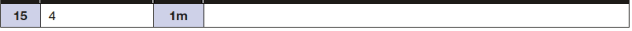 KS1 – 2019 Paper – Arithmetic9.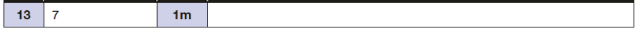 